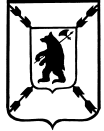 ЯРОСЛАВСКАЯ ОБЛАСТЬСОБРАНИЕ ДЕПУТАТОВ ПОШЕХОНСКОГО МУНИЦИПАЛЬНОГО  РАЙОНАР Е Ш Е Н И Е     __________________                                                                                            № ___      г. ПошехоньеО внесении измененийв решение Собрания ДепутатовПошехонского муниципального районаот 20.12.2012  № 59 «Об утверждении Положенияо  присвоении звания «Почетный гражданинПошехонского муниципального района»                   В целях оптимизации расходов на содержание органов местного  самоуправления Пошехонского муниципального района, руководствуясь Уставом  Пошехонского  муниципального района, Собрание Депутатов Пошехонского муниципального районаРЕШИЛО:В решение Собрания Депутатов    Пошехонского муниципального районаот 20.12.2012  № 59 «Об утверждении Положения о   присвоении звания «Почетный гражданин   Пошехонского муниципального района» (с изменениями от 19.12.2019  № 34)  внести следующие изменения:-  абзац 3 пункта 3.1. Положения  изложить в следующей редакции « на получение    разовой  ежегодной  денежной выплаты в размере  ________________  рублей  за счет средств бюджета муниципального района при  проведении праздничных мероприятий , посвященных  празднованию Дня города Пошехонье» 2 .  Настоящее решение вступает в силу с  даты опубликования.3.  Настоящее решение с приложением опубликовать в  газете «Сельская новь» и на официальном сайте Администрации Пошехонского муниципального района в информационно-телекоммуникационной сети «Интернет».Глава Пошехонского муниципального района                                 Н.Н. Белов